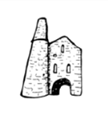 Curriculum Map Spring 2020Class-Sapphire                      Year-5Autumn TermTopic:Question:Launch:REAL Outcome:Mysterious MayaTopic:Question:Launch:REAL Outcome:How did the Maya live?Topic:Question:Launch:REAL Outcome:Mayan crafts, weaving, pottery, frescoes.Topic:Question:Launch:REAL Outcome:Publication (book-making)/Performance/ Museum/ Meal/Model… (Audience?) Spring 1- Publish a book of alternative creation stories based on the Popul Vuh. Partner with a KS1 class for an afternoon of story time. Spring 2- Class assembly on Mayan culture including a fashion show of outfits made in DT. Invite parents to watch.Trips/Visits/OutdoorsTrenance Chocolate factory?Royal Theatre- RGL dance.Interactive Displays/RoleplayConstruction area to build Maya Pyramids.Chocolate factory following the trip.Whole School Special Days and FestivalsHarvest/Anti-bullying week/Christmas Easter10th March, Holi festival of colours Hindu celebration.RE:Hinduism – celebrate Holi. 10th MarchPSHE/TIS: New Year Resolutions.Showing kindness.Celebrating difference.PSHE/TIS: BRITISH VALUES: ToleranceEnglish:Focus books (linked to topic)A range of FICTION linked to topics which develop children’s understanding of characters, plot and setting. Non-fiction: Instructions, factual reports, explanations, discussions persuasive adverts and posters.ERIC – The Boy at the Back of the Class – Onjali Q. RaùfMaths:Number and place value, calculating, fractions, decimals and percentages, statistics, geometry, measureArea – Maya pyramids. Converting improper fractions into mixed number fractions. Fractions as divisionComparing and ordering fractions. Adding and subtracting fractionsMultiplying fractions. Decimals FDPScience:Working Scientifically: Asking questions, setting up practical enquiries, making systematic and careful observations, taking measurements, recording findings, reporting on findings, using results to draw conclusions, using scientific evidence to answer questionsWorking scientifically main obejectives this term:  describe and evaluate own and others’ scientific ideas, using evidence from a range of sources.draw conclusions, explain and evaluate methods and findings, communicating these in a variety of waysraise further questions that could be investigated, based on their data and observationsHistory:Week 1- Introduction to ancient Maya- artefacts and sources, history detectives. Week 2-  Maya timeline- how long ago were the Maya and where are they today?Week 3-  Day to day life- what did the Maya do for fun? What were their homes like?Week 4- Gods and their belief systems. How did the Maya worship?Week 5- Food and farming- dig a pib and cook in an underground oven. What did the Maya eat? Maya taste test. Week 6- Leaders- K’inich Janaab Pakal (Pakal the Great) Longest reigning Mayan king. Week 7- Explorers- when were the forgotten Maya cities uncovered and by who?Week 8- Calendars and number system- how did the Maya use astrology to create the first 365 day calendar?Week 9- Modern Maya- how do they live now?Geography:Where were the Maya from? Climates and biomes- tropical jungle biomes. Types of settlement and land use – architecture, use of land.Economic activity- how did the Maya trade.Human and physical geography – climate zones, biomes. Location knowledge- where were the Maya from?Argriculture- how Maya farmed the land, crops (cocoa and corn)Art and Design:Maya carvings and sculptures. Outcome- soap carvings.Look at existing Mayan carvings, create monoprints to replicate them in sketch books. Relief printingCollagraphLithograph Design Technology:Including Cooking and NutritionTextiles- design and create Maya fashion and headdresses. Maya weaving techniques.Design Technology:Including Cooking and NutritionCooking: Cooking Maya delicacies in a pib (earth oven)Music/Drama:Explore charanga. Tribal chants and choruses. Computing: Internet Safety: Use technology safely, respectfully and responsibly; recognise acceptable/unacceptable behaviour; Identify a range of ways to report concerns about content and contactDebugging systems. Algorithms Formatting- writing and decorating our Maya Creation stories using a computer.Languages- French:Redruth MFL -FrenchPE:Real P.E. - 2 hours a week. RGL dance.